STERLING HIGH SCHOOL DISTRICT501 S. WARWICK ROAD, SOMERDALE, NEW JERSEY 08083-2175PHONE (856) 784-1287		 FAX (856) 784-7823Matthew Sheehan
Superintendent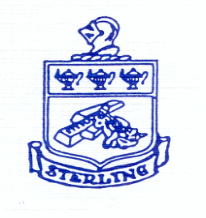 Superintendent Goal #1April 3, 2023 Scheduling MeetingSEA Did not close door on Teaching assignment:Every Level is a different prep.  Suggesting No more than 3 preps If at 4 or 5, (trigger) then they are not assigned a duty JF did confirm some staff that have multiple preps Control of those small group of teacher in specific areas where it is difficult to control their course load -preps Admin can we make up the pool of teachers who are in the specific areasMay not be necessary -would create the division JC Prep levels =4 levels AP, Honors, (CPA and CPB), (RC and SC) SEA outstanding question in Class sizeAdmin dialogue12.5 students per teacherAdding 2 staff in 23-24. enrollment going downAlso what ifs in enrollment (Choice, Hi-Nella, Laurel Springs) SEA -trigger of top class sizeConsider assessment Potentially agree on something that is unlikely Sea put out number of 25AdminCan we consider total number?SEA MC -student load Admin: What about PE? Numbers are high SEA ideally these don’t get triggered.  Guard rales SEA create language that could help us switchJB noted 54 min Assignment Time middle of the day Tutoring assignment or Homework helpJC explained  Next StepsStart developing languageJB developed new Article 11MS also started some Article 11 items